Rogene Worley Middle SchoolWeekly Lesson Plan2017-2018 School YearGrade Level:  8					Six Weeks:  3    Week:  2						       Dates:  11/11-15/19100% EVERY STUDENT EVERY DAYMondayTuesdayWednesdayC000HRaise HandRaise HandRaise HandAHolidayWe will continue our course selections.We will continue our course selections.M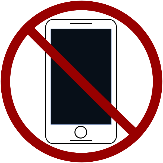 No MovementNo MovementNo MovementPI will continue choosing my next 4 years classes using the course selection sheet and Xello.I will continue choosing my next 4 years classes using the course selection sheet and Xello.S“If you can hear me, clap once…If you hear me now, clap twice.”  “If you can hear me, clap once…If you hear me now, clap twice.”  “If you can hear me, clap once…If you hear me now, clap twice.”  ThursdayFridayNotesC00HRaise HandRaise HandAWe will continue our course selections.We will continue our course selections.MNo MovementNo MovementPI will continue choosing my next 4 years classes using the course selection sheet and Xello.I will continue choosing my next 4 years classes using the course selection sheet and Xello.S“If you can hear me, clap once…If you hear me now, clap twice.”  “If you can hear me, clap once…If you hear me now, clap twice.”  